Prof. V. Ramchandaram Quality of Secondary Teacher Education through Distance Mode : Some AspectsDistance Education in India a book published by IDEA, Warangal, 1994.Prof. V. Ramchandaram Students Attitude towards Study,Material - A Comparative Study of Dual Mode & Single Mode Institutions.Perspectives in Distance Education published by IDEA, Warangal, 1995.Prof. V. Ramchandaram Sreejivitham - Mruthvuto Poratam -Oka Parisheelana,Manavai, Quarterly Magazine July-September 2006Prof. V. Ramchandaram Assessment of Quality in Students Support Services - A StudyKakatiya Journal of Distance Education, published by SDLCE, KU, Vol.10, No. 2, July,2006Prof. V. Ramchandaram Ban-Commercialisation of EducationPrivatisation of Education, APH Publishing Corporation, New Delhi, 2008 ISBN 978-81-313-0377-1Prof. V. Ramchandaram Stress Coping Tips for Teenagers,Discovery Publishing House, New Delhi, 2008Prof. V. Ramchandaram Deprivations of the Elderly in Urban Slums-A Psycho-sociological StudyOsmania Journal of Social Sciences, Vol. VIII, No.2, July-December, 2008 ISBN 0970-0269- OJSSProf. V. Ramchandaram Health Problems and Coping Strategies among the Rural AgedIndian Journal of Gerentology, Vol.XVI, No. 3 & 4, 2008Prof. V. Ramchandaram Psycho-social Intervention Issues of Mentally Challenged Children : A Theoretical Perspective KU Journal of Social Sciences Vol.5, No.1 & 2, Jan-June & July-Dec. 2009Prof. V. Ramchandaram Health in Slums : A Psycho-social and Economic StudyOsmania Journal of Social Sciences Vol. IX, NO.1, January-June, 2009Prof. V. Ramchandaram Factionalism and Human Rights - A Historical Analysis KU Journal of Social Sciences Vol.6, No.1&2, Jan.-June & July-Dec.2010Prof. V. Ramchandaram Bharatha Deshamulo Samachara Sankethika Vignanam : rathamika Adyayanam Parishodhana (Telugu Journal) Vol. I, No.1, January-March, 2011Prof. V. Ramchandaram Globalisation and Its impact of Human Rights of the Vulnerable Sections of the SocietyProf. V. Ramchandaram Education Today (An International Journal) APH Publishing Corporation, New DelhiVol.2, No.1, Jan.-June, 2011 ISBN 2229-5755Prof. V. Ramchandaram Women Empowerment Through Distance Education with Special reference to SDLCE, Kakatiya University.KU Journal of Women Studies, March -2011, Vol. V, No.1, ISSN No.2277-6036Prof. V. Ramchandaram Protection of Human Rights and JudiciaryHuman Rights in India An Analytical Perspectives Kanishka Publishers, Distributors, New Delhi-2011, ISSN No.978-81-8457-288-9Prof. V. Ramchandaram Empowerment of women-An Evaluation of Policy nitiatives with Special Reference to SHGs ANU Journal of Social Sciences Vol. III No.1 & 2,June-Dec. 2011, ISSN              No.0976-2744Prof. V. Ramchandaram Impact of Gender, Locality and Type of School on Teacher EffectivenessEducation Plus (An International Journal of Education and Humanities) APH Publishing Corporation, New Delhi Vol.1, No.1, Jan.-June, 2012, ISSN No. 2277-2405Prof. V. Ramchandaram Home Adjustment, Parental Educationa n d Income as Predictors of Academic Achievement among SociallyDisadvantaged Adolescents.Prof. V. Ramchandaram International Journal of Psychological Research Ushasree International Publications Tirupati. Vol. . I, No.2 Dec-2012ISSN No. 2320-6381Prof. V. Ramchandaram Emotional Adjustment parental Education and Income as Predictors of Academic Achievement among socially disadvantagesstudentsInternational Journal of Psychological Research. Usha sree Inter National Publications, Tirupati,July-2014, Vol.-III, No.1, ISSN. 2320-6381.Prof. V. Ramchandaram Digital Education in India: A Positive Inter VenationExcellence International Journal of Psychological and Mental Health Research (EIJPMHR), June-2015, Vol. I Issue No.3, ISSN.2395-5635.Prof. V. Ramchandaram Positive Education and Higher achieves role of Positive PsychologyIndian Journal of Health and  Well  being, August 2016, Vol. 7, Issue No.8, ISSN. (P) 2229-5356.S. Venkataiah (2007), Dr.B.R.Ambedkar’s vosion of Education in G. Badhru Naik (ed.), Dr.B.R.Ambedkar’s Dalithoddharana Drupkatham, Bhagavan Publications, Hyderabad, pp. 81-91S. Venkataiah (2007), Dr.B.R.Ambedkar and Kulanirmulana in G. Badhru Naik (ed.), Dr.B.R.Ambedkar’s Dalithoddharana Drupkatham, Bhagavan Publications, Hyderabad,pp. 115-124S. Venkataiah (2017), Make in India-Opportunities and Challenges, in D. Sakriya(Ed.), Make in India- Issues and Challenges, Vrinda Publication House, Hyderabad,ISBN. 978-73-8718-00-4,pp.417-425S. Venkataiah (2017), New Strategies and Indian Army, in Kauhal Kishore(Ed.), Emerging India, Indian Political Science Association, ISBN. 978-81-8043-137-1,pp. 672-676S. Venkataiah (2018), Demonetization in India: Some recent reflections in D. Sakriya(Ed.),  The Political economy of  Demonetization-Challenges, Pragma Publications, Hyderabad, ISBN.978-93-84845-87-2, pp.269-273S. Venkataiah (2018), Development of Telangana economy-An alternative Model in Indian Context in M. Ramesh Reddy (Ed.), Empowering Women: A way Forward,Paramount Publications, ISBN. 978-93-85101-36-6, pp.438-445S. Venkataiah (2019), Impact of Globalization in Indian rural and urban life in Kumbhagiri Yesudasu(Ed.), Public Policies and Economic Development- Issues and Challenges, MSO Publications, Hyderabad, ISBN.978-81-942327-1-1, pp.15-28                                                                                                        S. Venkataiah (2018), Smaller States and Statehood for Telangana, EduWorld, January- February, pp.245-249S. Venkataiah (2018), Social Media and Women’s empowerment, Role of Socila Media in Empowerment of Women,pp.S. Venkataiah (2006), Prapanchikarana Pravahamlo mana Samskrithi, Manavi, (April-June Quarterly), Hyderabad, pp. 15-16S. Venkataiah (2007), Grameena Dalitha Mahila Jeevana Sthithigathulu, Bhoomika, July, pp. 32-33S. Venkataiah (2013), Lokpaltho Avinithi Apagalama, Vikshanam, March, 2013, ISSN. 2231-6892, pp.31-33S. Venkataiah (2007), Noothana VidyaPadathulu –Oka Parisheelana, Yojana, December,2012, ISSN.0091-8729, pp. 73-74S. Venkataiah (2006),  Kakatiya Rajyapalana Utshavalu, Yojana, January, 2013, ISSN. 0091-8729, pp.71-74S. Venkataiah (2007),  Parlament Sabyhulu- Adhikaralu,Pratheka Hakkulu, Yojana, March, 2013, ISSN. 0091-8729,  pp.29-30S. Venkataiah (2009),Mahilalapai  Jarige Hatyalu, Athyacharalu- Oka Pariseelana, Telugu Academy, June, pp.56-58Dr. G. Krishnaiah, Tribals Development Constitutional Alternatives.Telugu Vignanika Masapatrika,3,7,Nov-1997,111-116Dr. G. Krishnaiah, Role of Telugu Desham Party in Coialation Politics at The National Level.Journal of Integration Studies (AMU)5-Jan-199942-51Dr. G. Krishnaiah, Recent Trends in Development its Influence on Poverty of Environment.Telugu Vignanika Masapatrika29, Sept-2000.,72-77Dr. G. Krishnaiah, During Liberalization Policy – Central and State Relations – 11th Finance Commission Recommendation an Observation.Telugu Vignanika Masapatrika31,1,Jan-2002,51-58Dr. G. Krishnaiah, Democracy in India – Elections and Electoral Politics.KUJOS,3,1,Jan-May, 2007,28-32Dr. G. Krishnaiah, Saraliharana Vidhanalalo Unnatha Vidya Oka Parisheelana.Prajavedika (Educ. Special),--200741Dr. G. Krishnaiah, Peoples Empowerment Through Policies a View of Gandhi.Seminar Volume (Dept. of Eco-KU)—2007,92-94Dr. G. Krishnaiah, A Study on Tribal Land Alienation Problems and Perspectives.Seminar Volume (Dept. of Eco-KU)--Nov-200831-33Dr. G. Krishnaiah, Vidyarangamlo OBC lo Reservations Samajikanayam, Vishleshana.Telugu Vignanika Masapatrika,37,2,April-June, 2008,99-105Dr. G. Krishnaiah, UPA Govt.: Common Minimum Programme – An Analysis.Telugu Vignanika Masapatrika,37,2April-June, 2008,160-164Dr. G. Krishnaiah, Katamaraju Katha – A Historical Study.Kakatiya Journal of Historical Studies,-2010,22-33Dr. G. Krishnaiah, Peoples Empowerment through Policies A View of Gandhi.The Indian Journal of Social Sciences Research ISSN 2277-2227,1,3,April-June,2012,145-147Dr. G. Krishnaiah, Impact of Liberalization on Agricultural Sector-Alternate Measures.Parishodhan Global Research Journal ISSN 2278-2227,1,2July-Sept, 2012,40-46Dr. G. Krishnaiah, Ambedkar and Social Justice: A Critical Assessment.The Indian Journal of Social Sciences Research ISSN 2277-2227,1,6,Oct-Dec, 2012,40-46Dr. G. Krishnaiah, Business Management Educational Aspects Social Studies & Science and Technology.,Appraisal on Changing,1,1,2014,215-220Dr. G. Krishnaiah, A Study on Tribal Land Alienations Problems and Perspectives.,International Journal of Multidisciplinary Educational Research,ISSN 2277-7881,3,3,March, 2014,186Dr. G. Krishnaiah, Globalization and Few Trade-Impacts on Higher Education.The Indian Journal of Social Sciences Research, IJPSISSN 0019-5510,-4,Oct-Dec,2015,262-264Dr. G. Krishnaiah, State & Democracy in India.Drashta Research Journal.ISO 9001-2008,5,19,June-Aug, 2016,121-122Dr. G. Krishnaiah, Small Districts and Political Decentralization.Formation of Smaller Districts Administrative DecentralizationISBN 978-93-82968-658,--2017,68Dr. G. Krishnaiah, Merits and Demerits of Democracy. Chintan Research Journal,ISSN 2229-7227,-Jan-March, 2017,138-140Dr. G. Krishnaiah, Gandhian Critigue of Capitalism Libual Democracy and Marist Socialism an Overview.International Conference on Globalization and sustainable Development-April- 2017V. Satyanarayana, Women participation in development programmes in Warangal district- A Study of Indira kranthi Pathakam, Indian Development Rview-m An International Journal of Development Economics, Vol. 10, No. 1, January, 2012, ISSN. 09729737, pp. 157-162V. Satyanarayana, Women perception in Indira Kranthi Pathakam- A Study, International Manager, Vo. 2, No. 6, P.159, April-June,2015, ISSN.2348-9405, pp. 96-105V. Satyanarayana, Democratic demand for a state in India- A Study, The Journal of Political Science, Vol.LSSVI, No. 3, Special Issue, July-September,2015, ISSN. 0019-5510, PP. 495-498V. Satyanarayana, Role of Caste Associations in Political Mobilisation- A Study, The International Manager, Vol. 2, No. 7, p.178, July-September, 2015, ISSN.2345-9405, PP.107-119V. Satyanarayana, The impact of Indira Kranthi Pathakam in Rural Women in Telangana- A Study, Journal of North East Region, Vol. 3, No. 5, 2017, ISSN. 2321-0583, pp.264-274V. Satyanarayana, Articulating the socio-economic problems of Post Telangana – A Study, Edu World, Vol. VIII, No.2, Special Issue, March-April,2018, ISSN. 2319-7129, PP. 82-91Nagaraju Vadapalli(2018d), (Compiler),  South Asian Government and Politics(IV Semester), Course Material for M.A. Political Science, Kakatiya University, Warangal, Laxmisai Printers, HanamkondaNagaraju Vadapalli(2018c), (Compiler), Political Sociology, Course Material for M.A. Political Science(III Semester), Kakatiya University, Warangal, Laxmisai Printers, HanamkondaNagaraju Vadapalli(2018b), (Compiler),  Comparative Political Systems-I, Course Material for M.A. Political Science(I Semester), (Compiler),  Kakatiya University, Warangal, Laxmisai Printers, HanamkondaNagaraju Vadapalli(2018a), (Compiler),  Comparative Political Systems-II, Course Material for M.A. Political Science(II Semester), Kakatiya University, Warangal, Laxmisai Printers, HanamkondaNagaraju Vadapalli(2019)(Compiler), Ancient and Medieval Indian Political Thought, Course Material for M.A. Political Science(I Semester), Kakatiya University, Warangal, Laxmisai Printers, HanamkondaNagaraju Vadapalli(2022), (Compiler),  Modern Indian Political Thought, Course Material for M.A. Political Science(II Semester), Kakatiya University, Warangal, Laxmisai Printers, HanamkondaNagaraju Vadapalli(2022), (Compiler),  State and Governance in India, Course Material for M.A. Political Science(IV Semester), Kakatiya University, Warangal, Laxmisai Printers, Hanamkonda  Nagaraju Vadapalli(2018), Relevance of Dr. B. R. Ambedkar Philosophy: Dalit-Bahujan Perspective, in Vimal K. Lahari(ed.), Dr. B. R. Ambedkar : Warrior of Emancipation, Reliance Publishing House, New Delhi, pp, 98-119, ISBN : 978-81-7510-246-0Nagaraju Vadapalli (2018) Gender Disparity among Dalit-Bahujans in Higher Education in India-An Overview, in K. Padmalatha (Ed.), Women in the Changing Society in India- Trends and Opportunities, Centre for Women’s Studies, Kakatiya University, Warangal, pp.66-74, ISBN :978-93- 87896-02-4G. Veeranna, Nagaraju Vadapalli(2017), Buddhism as Apparatus of Social Democracy for Scheduled Castes in India : Dr. B.R.Ambedkar’s Perspective, in Sanjeev Kumar Sharma (Ed.), Political Thinking in Indian Literature, Bharatiya Vidya Bhavan, Delhi, pp.71-80, ISBN : 978-81-7276-456-2Nagaraju Vadapalli(2017), Social Hegemony and Atrocities against Scheduled Castes of Andhra Pradesh: Human Rights Perspective, in Ramesh Jare and Sampat Kale(eds.), Caste in Modern India- Atrocities against Dalits, Studium Press(India) Pvt Ltd, New Delhi, pp. 162-174, ISBN:978-93-85046- 11-7Nagaraju Vadapalli (2017), Relevance of Dr. B. R. Ambedkar ’s Social Movement in India –Human Rights Perspective, in Social economic and Political Perspectives of Dr. B. R. Ambedkar , Sri Hamsa Prabha Graphics, Thirupathi, India, pp. 83-97, ISBN:13:978-1544944746Nagaraju Vadapalli and Veeranna G (2016), Relevance of Alternative Movement for Dalit-Bahujan Liberation in India, in Veeranna G (ed.), Social Movements in India: Issues and Challenges, Pragma Publications, Hyderabad, India, pp. 78-97, ISBN: 978-9384845-13-1Nagaraju Vadapalli and Ramachandra Reddy B (2015),Relevance of Shahu Maharaj Administration in 21st Century India: Bahujan Perspective, in Nagaraju Vadapalli(ed.), Democratic Experience of Dalit- Bahujans in India, Sree Bhagavan Publications, Hyderabad,2015,pp.78-96, ISBN: 978-81-908906-3-1Nagaraju Vadapalli (2015) Socio-Economic Conditions of Ambedkarites in Andhra Pradesh, in Nagaraju Vadapalli (ed.), Democratic Experience of Dalit-Bahujans in India, Sree Bhagavan Publications, Hyderabad,2015,pp.141-161, ISBN: 978-81-908906-3-2Nagaraju Vadapalli and Veeranna G Aims and Objectives of Ambedkarite Organizations in Andhra Pradesh, in Nagaraju Vadapalli(ed.), Status of Dalit-Bahujans in India, Sree Bhagavan Publications, Hyderabad,2015,pp.14-29, ISBN 978-81-908906-6-3Nagaraju Vadapalli (2015), Social Justice through Education for Weaker Sections, in Nagaraju Vadapalli(ed.), Status of Dalit-Bahujans in India, Sree Bhagavan Publications, Hyderabad, pp.105-118, ISBN 978-81-908906-6-3Nagaraju Vadapalli and Bhadru Naik G(2015),Political Governance of Weaker Sections in Andhra Pradesh, in Nagaraju Vadapalli(ed.), Status of Dalit-Bahujans in India, Sree Bhagavan Publications, Hyderabad,2015,pp.178-192, ISBN 978-81-908906-6-3Nagaraju Vadapalli (2011), Atrocities on Scheduled Castes in Andhra Pradesh: Human Rights Movement in B. Krishnaiah (ed.), Literature and Dalit movement in India-issues and emerging trends, Prestige Books International, New Delhi, ISBN: 978-81-922089-6-1, pp.105-111Nagaraju Vadapalli (2010), Dr. B.R.Ambedkar’s religious movement and Social Change through Buddhism, in G. Bhadru Naik and Rajashekhar V(eds.), Buddhism –World Harmony and Peace, Sree Bhagavan Publications, Hyderabad, ISBN: 978-81-908906-2-5, pp.329-346Nagaraju Vadapalli (2009), Dr. B. R. Ambedkar: the apostle of Social justice, in G. Bhadru Naik,V.Rajashekhar  (eds.),  Dr.  B.   R.   Ambedkar’s   philosophy   of   social   justice   and   its  contemporary relevance, Sree Bhagavan Publications, Hyderabad, ISBN: 978-81-908906-0-1,pp.134- 141Nagaraju Vadapalli and Veeranna G (2009), Social Justice: A Forbidden fruit for Indian Dalits, in G. Bhadru Naik V.Rajashekhar (eds.), Dr. B.R. Ambedkar’s philosophy of Social Justice and its contemporary relevance, Sree Bhagavan Publications, Hyderabad, ISBN: 978-81-9908906-0-1, pp.55- 75Nagaraju Vadapalli (2008), Dr. B. R. Ambedkar in 21st century, in G. Bhadru Naik V.Rajashekhar (eds.), Reservations in the era  of  Globalization  and Privatization  –emerging  trends  and  issues,  Sree Bhagavan Publilcations, Hyderabad, ISBN: 978-81-908906-1-8, pp.242-253Nagaraju Vadapalli(2008), Social Justice through Privatization of Higher Education in India, in Ganta Chakrapani (ed.), Education and Social Empowerment in India, Milind Books, New Delhi, pp.359-367Nagaraju Vadapalli and Subhas Mandala(2007), Dalit Political Participation in Andhra Region During 1900-1950, in G. Badhru Naik (ed.),Ambedkar’s Vision of Dalit uplift and its relevance, Bhagavan Publications, Hyderabad, pp.211-223Nagaraju Vadapalli and Veeranna G (2007), Ambedkar’s Conversion to Buddhism, in G. Badhru Naik (ed.), Ambedkar’s Vision of Dalit uplift and its relevance, Bhagavan Publications, Hyderabad, pp.47- 59Nagaraju Vadapalli (2018), Public Policy and Weaker Sections in Indian Democracy, Desh Vikas, Vol.4No.4, ISSN:2394-1782, pp.167-176, UGC.S.No.44701, Impact Factor. 2.2376Nagaraju Vadapalli (2017), Reservation system and Social Justice discourse in Indian Political System, The Indian Journal of Political Science, Vol.LXXVIII No.4, Special Issue, October-December 2017, pp.524-529, ISSN-00195510Nagaraju Vadapalli (2017) Relevance of Dr. B. R. Ambedkar ’s Economic Philosophy in 21st Century India: Dalit-Bahujan Perspective, International Journal of Academic Research, ISSN: 2348- 7666, Vo.4, No. 1(9), pp. 30-40, Impact Factor. 6.023Nagaraju Vadapalli (2015), Political Socialization among Ambedkarites in Andhra Pradesh-A study, Emphasis: A Journal of Social Sciences, ISSN: 2230-8253, Vol.9, pp.9-21 UGC.S.No. 63301Nagaraju Vadapalli (2015), Social Discrimination and Violence against Scheduled Castes in India: Human Rights Perspective, The Rights, ISSN: 2454-9096 (online), Vol.1No.2 December, pp.1-8, https://yir.co.in/wp-content/uploads/2016/01/Nagaraju-Vadalpali-1.pdfNagaraju Vadapalli (2015), Alternative Movement in India: Phule-Narayana Guru-Ambedkar’s Perspective for Dalit-Bahujan Liberation, Journal of Higher Education and Research Society: A Referred International, ISSN: 2349-0209, (online),Vol.3 No.2,pp.459- 465, http://herso.org/vol-3- issue-2-oct-2015-index-2/ UGC Sl.No.48102Nagaraju Vadapalli (2014), Dependent Caste System: Paradox of Indian Society (Structure and Functional Perspectives), Kakatiya Journal of Historical Studies, Vol. IX No. 1, ISSN.0976-2345 pp.132-140, UGC. Sl.No.48443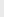 Nagaraju Vadapalli (2012), Paradise Lost: Impact of Poona Pact on Scheduled Castes, Kakatiya University Journal of Social Sciences, Vol.8, No.2, ISSN 2277-814,pp.132-137Nagaraju Vadapalli and Veeranna G (2012), Educational contribution of Sree Narayana Guru and Dr. B. R. Ambedkar for uplift of Weaker Sections: A Comparative Study, Kakatiya University Journal of Social Sciences, Vol.8,No.2, ISSN 2277-8144, pp.132-137Nagaraju Vadapalli and Narsaiah Kontam (2010), Dr. B.R. Ambedkar’s Religious philosophy and Navayana Buddhism, Kakatiya University Journal of Social Sciences, Vol.6, No.1&2, 2010, pp.182- 192Nagaraju Vadapalli (2010), Ideological differences between Dr. B.R. Ambedkar and Pandit Jawaharlal Nehru: Some reflections, Kakatiya Journal of Historical Studies, Vol. 3 No. 1, ISSN.0976-2345, pp.138-147Nagaraju Vadapalli and Veeranna G (2010), Classification of Scheduled Castes Reservations -Social Justice(Telugu) Telugu, Vol.39, No.01, pp.102-108Nagaraju Vadapalli (2009), Dr. Bheemrao Ramji Ambedkar : Successor of Phule’s Social Movement (Telugu), Telugu, Quarterly, Vol. 38, No.04, pp185-193Nagaraju Vadapalli and Veeranna G (2007), Dr. B. R. Ambedkar: The Crusader for human rights in India, Kakatiya University Journal of Social Sciences, Vol. 3, No.2, Warangal 2007, pp.156-163Nagaraju Vadapalli and Subhas Mandala (2006), Coalition Politics in Indian Parliament, Kakatiya University Journal of Social Sciences, Vol 3, No.1, Warangal, pp.199-209Nagaraju Vadapalli and Subhas Mandala (2006), Governor in Indian Politics: A Review, Kakatiya University Journal of Social Sciences Vol.1, No.2, pp.200-207Nagaraju Vadapalli and Veeranna G (2006), Influence on Ambedkar’s Social Movement. (Telugu), Veekshanam, Raajakeeyarthiaka Samajika Masa Pathrika, 66, January, pp.19-21Nagaraju Vadapalli  (2020), Women Writing & Popular Literature, Anirban Bhattacharjee, Moumita Biswas(Eds.), (Post- Workshop E-Book, Department of English, Santipur College), Barno Prokasan, Noida, West Bengal, pp.26-29, ISBN. 978-81-937204-2-4Nagaraju Vadapalli (2014), Religious Politics in South India: Veerashaivism from Bahujan Perspective, Proceedings of SGRCPPHI-2014, Jazym Publications, Thiruchirappalli, pp.18-27, ISBN 978-93-81521-40-3Nagaraju Vadapalli(2014), Adi-Hindu Movement and Scheduled Castes Associations in Telangana of Erstwhile State of Hyderabad during 1900-1956 A.D, South Indian History Congress, Proceedings of 34th Session,2014, pp.101-105, ISSN.2229-3671Nagaraju Vadapalli (2014), Religious Movements and Human Rights of Weaker Sections in India- A Study of Satya Shodhak Samaj and Neo-Buddhism, Indian History Congress, 74th Session, Renvanshaw University, Cuttack, December 28th -30th 2014, pp.952-960, ISSN.2249-1937